    Seminar InformationPlease join LIACS as we fulfill our Mission to provide top quality education forums for our members. We look forward to seeing our group of selected vendors present the latest standards and recommendations to ensure that we follow the manufacturer’s IFU’s. All topics are presented in our “LEARN-AROUND” style. Attendees are divided into groups and each group rotates from one station to the next covering all presentations throughout the day.Get all of your questions answered by the people that set the standards."TECHNICIAN'S SEMINAR"Registration FormName:_____________________________________ Title:______________________________________LIACS MEMBER: ___Yes  ___NoEmployer/Home_____________________________ Address:___________________________________ Apartment #___________ City:______________ State: _______ Zip________ Telephone:_________________________________Email:_____________________________________PAYMENT INFORMATIONFull Day (RSVP before March 25, 2019) ___$20Onsite (Registration on the day of the Program) ___$25 ALL PARTICIPANTSLIMITED TO 60 ATTENDEESMAIL TO: Melody Traversi Long Island Association for Central Service 15 Thorney Avenue Huntington Station, New York 11746 Karen - 631-626-0129Harold Elizee 516-972-79225 CE’s Awarded IAHCSMM & CBSPD APPROVEDSchedule7:30am – 8:00amRegistration/Continental Breakfast8:00am -  9:00amHealthmark: " Visual Inspection of Surgical Instruments " 9:00am – 10:00amStryker“Universal Select-A More Organized & Efficient Implant Storage System”  0  10:00am – 10:15amBreak10:15am – 11:15amAESCULAP“Laparoscopic Instruments & Scopes – Tips for Care Including Bariatrics”11:15am – 12:15pmAESCULAP“Rigid Sterilization Containers: What You Need To Know”12:15pm – 1:15pmLUNCH1:15pm-2:15pmASP“Low Temperature Sterilization”Shane Schumtz/Jessica Goldberg2:15pm – 2:30pmAwarding of CertificatesWe would like to thank Healthmark, ASP, Aesculap, and Stryker for sponsoring our speakers.Please join us for a day of learning and seeing old friends and also making new ones.TOPICS COVERED1. “Visual Inspection of Surgical Instruments”                                           by: Don Gordon- Healthmark 2. “Universal Select-A More Organized & Efficient Implant Storage System”  by:Walter Celenski - Stryker 3. “Laparoscopic Instruments & Scopes – Tips for Care Including Bariatrics”         by:  Scott Andrews - Aesculap          4. “Rigid Sterilization Containers: What You Need To Know”                                by: Chris Genzmann - Aesculap5. “Low Temperature Sterilization”            by: Shane Schmutz/Jessica Goldberg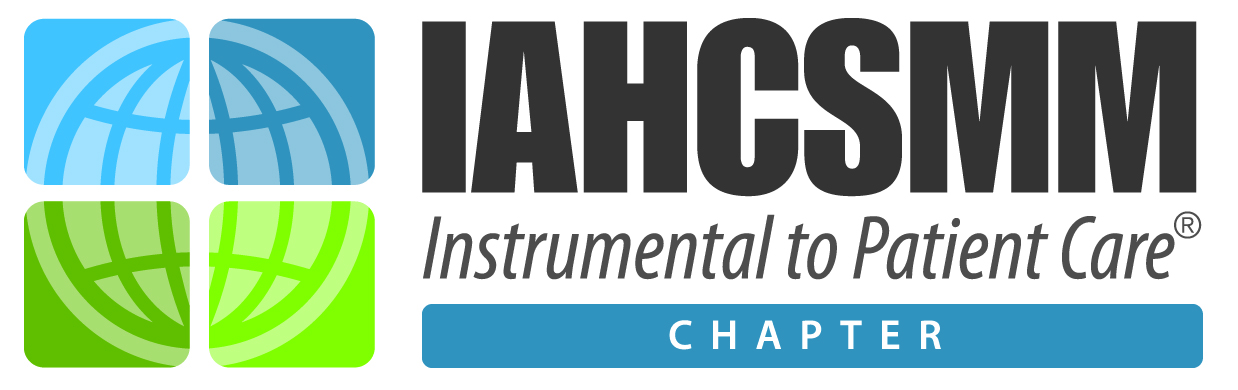 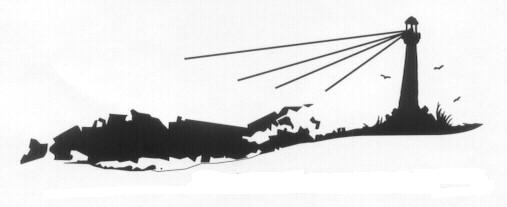 